COMPLEANNI DI GIUGNOQUESTO MESE VEDE COME PROTAGONISTI:RAFGHIBAUDO CATERINA 21AMBROGIO FRANCESCA 23COERO BORGA CATERINA 26CRAVERI (RSA)FEA GIOVANNA 06BERNARDI GIUSEPPE 14GIRAUDO MARGHERITA 15TESTA LORENZINA 19DEZZANI EMILIA 25MELLANO/ SORDELLABARBERIS PIERINA 27NUCLEO ALZHEIMERMAGLIANO LUCIANA 01ANGARAMO CATERINA 18MONCALERIO SECONDINA 21RICCA LIDIA 28AUGURI A TUTTI VOI!!          IN QUESTO MESE:Parrucchiera per AUTOsufficienti giorno 13, 28Parrucchiera  per NON autosufficienti giorno 6, 26  VI RICORDIAMO CHE PER PASSARE DALLA PARRUCCHIERA  E’ NECESSARIO PRENOTARE!!Uscite e trasferteLunedì 15 e Lunedì 22 maggio, alcuni di voi hanno partecipato alla gita organizzata a Cussanio per l’occasione del mese mariano. E’ stato divertente trascorrere un pomeriggio diverso in compagnia e serenità.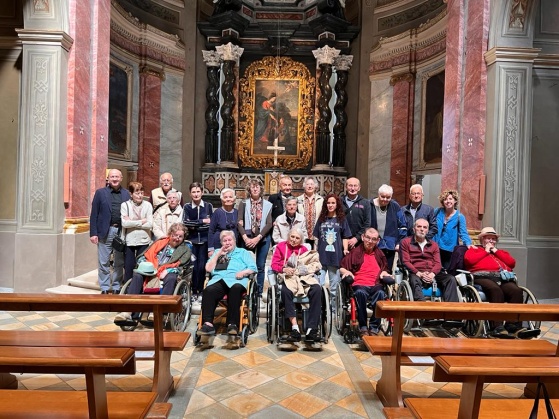 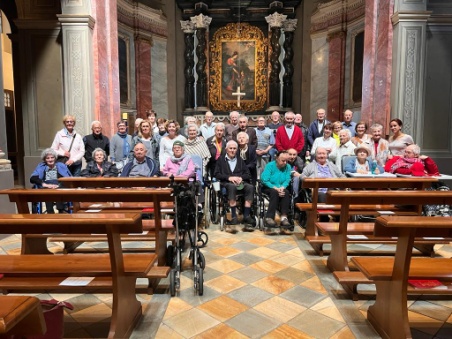 LA NONNA COMPIE 104 ANNI!Sabato 20 maggio, la signora Mano Domenica ha compiuto 104 anni. Risulta essere la signora più anziana di Fossano… un bel traguardo per lei!Nel pomeriggio è stato dedicato a lei un breve momento di festa con alcuni ospiti del reparto.Le auguriamo di festeggiare il prossimo anno i 105!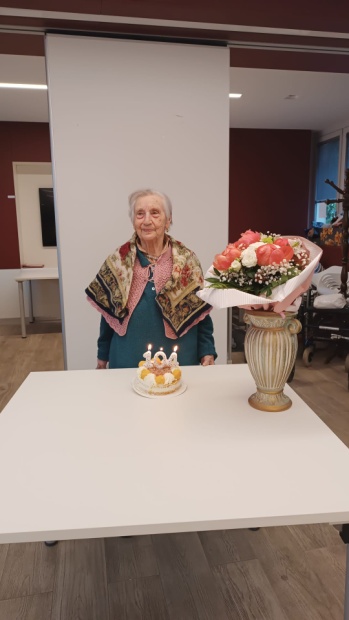 L’OPERATORE RACCONTA … :Giuseppe una sera non stava bene e l’infermiera di turno aveva chiamato i medici del 118 che avevano deciso di ricoverarlo. Io e la mia collega, con cui ero in turno, dovevamo preparare una borsa con alcuni indumenti dell’ospite. Le borse che la responsabile aveva messo in dotazione erano già state  usate dunque dovevamo cercarne un’altra, se non in stoffa almeno di plastica.La collega per poco prendeva la borsa del dottore che aveva lasciato in camera dell’ospite perché era dovuto andare in infermeria.Dopo 10 minuti la collega mi ha fatto vedere una borsa con dentro gli indumenti del signor Giuseppe. Io non l’ho riconosciuta, era la mia borsa con la merendina che mi ero portata per la cena!!Così l’ospite è andato all’ospedale con vestiti e da mangiare. Chissà cos’hanno pensato gli infermieri dell’ospedale…Ah… e l’ospite è poi rientrato in struttura, si vede che gli ha fatto bene la mia merendina!Margherita era una signora di oltre 90 anni. Un giorno dopo il riposino pomeridiano, io e la mia collega ci siamo avvicinate a lei per svegliarla. Dopo averla chiamata un paio di volte e scrollata, lei ha aperto gli occhi spalancandoli e guardando me e la mia collega ha detto sorridendo: << Sono in paradiso e voi siete gli angeli!>>. Ci abbiamo messo qualche minuto per convincerla ch era ancora viva!PRONTO DOTTORE?!!La tosse è un riflesso dell’organismo che riguarda principalmente il sistema respiratorio. Come è facilmente intuibile tale riflesso è finalizzato all’espulsione dai componenti del sistema di “sostanze estranee” per continuare a favorire la pervietà delle vie aeree. Il meccanismo di svolgimento del riflesso è  di natura irritativa e  modulato dal sistema nervoso. In seguito a uno stimolo fisico, o a un eventuale agente irritante, i muscoli respiratori si “contraggono”, generando uno spasmo violento e rapido.                                Definiamo tosse cronica quella che dura oltre le 8 settimane; se invece la durata della stessa è inferiore, parliamo di tosse acuta.Tosse: quali sono le cause?Non è sempre facile individuare una causa diretta della tosse, poiché è un comune sintomo aspecifico di diverse patologie e spesso intervengono numerosi processi a generarla. È comune che i pazienti riferiscano una tosse acuta o cronica come sintomo principale che spesso impatta anche in maniera importante sulla loro vita quotidiana. Tra le più comuni e numerose cause di tosse, indichiamo, tra quelle a partenza polmonare:infezioni vie respiratorie;di natura virale, come influenza e COVID-19                                            di natura batterica                          asma bronchiale;                              bronchite cronica come la BroncoPneumopatia Cronica Ostruttiva – BPCO;                           bronchiectasie.Tra le cause comuni non direttamente collegate ai polmoni indichiamo:                            disturbi a carico delle alte vie aeree (naso e gola)reflusso gastroesofageo;patologie cardiache;problematiche di natura allergica.La tosse può anche essere effetto collaterale di una terapia farmacologica, come ad esempio alcuni antiipertensivi (ACE inibitori). Quando un paziente si presenta con tosse, il primo approccio è quello di escludere patologie infettive o comuni, grazie ai dovuti accertamenti. In un secondo momento, se questi hanno dato un risultato negativo o il paziente non ha risposto al trattamento nella maniera più adeguata, si indagano patologie più rare, come interstiziopatie polmonari, patologie da accumulo, malattie autoimmuni, alterazioni anatomiche polmonari o neoplasie.Nelle situazioni ancora più rare, in cui la tosse non è spiegata da alterazioni organiche o infiammatorie di alcun tipo, si conclude per tosse idiopatica, cioè priva di una chiara spiegazione o somatica.Come calmare la tosse?Il rimedio della tosse è strettamente collegato all’individuazione di ciò che la causa e prestando attenzione ai sintomi correlati. Il fastidio che spesso la accompagna può essere ridotto assumendo mucolitici se si tratta di tosse grassa e produttiva, o sedativi in caso di tosse secca e stizzosa.È bene però specificare che questi farmaci trattano il fastidio, ma non risolvono le cause della tosse, e spesso lo stimolo della tosse rimane.Una volta individuata la causa, si può eseguire una terapia medica personalizzata, in grado di risolvere la tosse o almeno ridurne l’impatto sulla qualità della vita.problematiche d               i natura al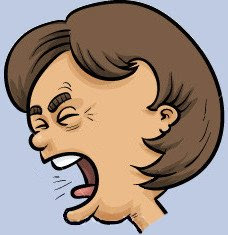 La tosse può anche essere effetto collaterale di una terapia farmacologica, come ad esempio alcuniantiipertensivi (ACE inibitori). Quando un paziente si presenta con tosse, il primo approccio è quello diescludere patologie infettive o comuni, grazie ai dovuti accertamentRisolvi i seguenti ESERCIZI matematici Esercizi su addizioni 1) 39 + 23 + 27 = [______] 2) 21 + 96 + 44 = [______] 3) 13 + 21 + 57 = [______] 4) 73 + 78 + 12 =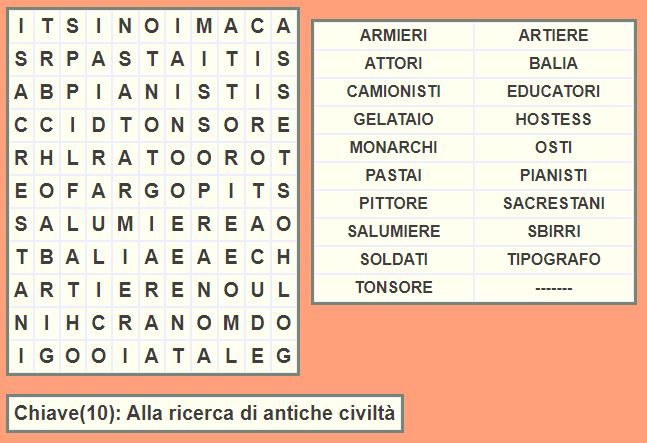  [______] 5) 11 + 83 + 93 = [______] 6) 93 + 11 + 40 = [______] 7) 08 + 72 + 27 = [______] 8) 73 + 98 + 29 = [______] 9) 52 + 43 + 39 = [______] 10) 04 + 39 + 28 = [______]11) 11 + 84 + 12 = [______] 12) 76 + 12 + 91 = [______] 13) 47 + 33 + 22 = [______]14) 12 + 77 + 34 = [______] 15) 62 + 24 + 22 = [______](escreati, corpi estranei e/o irritanti) per continuare a favorire la pervietà delle vie aeree. Il meccanismo disvolgimento del riflesso è di natura irritativa (ma può essere controllato volontariamente) e modulato dalsistema nervoso. In seguito a uno stimolo fisico, o a un eventuale agente irritante, i muscoli respiratori si“contraggono”, generando uno spasmo violento e rapido. È un riflesso protettivo, ma in alcune situazionipuò essere un sintomo di una malattia sottostante, magari più seria. Definiamo tosse cronica quella chedura oltre le 8 settimane; se invece la durata della stessa è inferiore, parliamo di tosse acuta.L’incidenza della tosse nella popolazione generale varia tra il 5% e il 40% e rappresenta una delle principalicause per cui il paziente si rivolge al Medico di Medicina Generale.Tosse: quali sono le cause?Non è sempre facile individuare una causa diretta della tosse, problematiche di natura allergica.La tosse può anche essere effetto collaterale di una terapia farmacologica, come ad esempio alcuniantiipertensivi (ACE inibitori). Quando un paziente si presenta con tosse, il primo approccio è quello diescludere patologie infettive o comuni, grazie ai dovuti accertamenti.In un o il paziente non ha risposto altrattamento nella maniera più adeguata, si indagano patologie più autoimmuni, alterazioni anatomiche polmonari o neoplasie.Nelle situazioni ancora più rare, in cui la tosse non è spiegata da alterazioni organiche o infiammatorie dialcun tipo, si conclude per tosse idiopatica, cioè priva di una chiara spiegazione o somatica.Come calmare la tosse?Il rimedio della tosse è strettamente collegato all’individuazione di ciò che la causa e prestando attenzioneai sintomi correlati. Il fastidio che spesso la accompagna può essere ridotto assumendo mucolitici se sitratta di tosse grassa e produttiva, o sedativi in caso di tosse secca e stizzosa.È bene però specificare che questi farmaci trattano il fastidio, ma non risolvono le cause della tosse, espesso lo stimolo della tosse rimane.Una volta individuata la causa, si può eseguire una terapia medica personalizzata, in gradintuibile tale riflesso è finalizzato all’espulsione dai componenti del sistema di “sostanze estranee”(escreati, corpi estranei e/o irritanti) per continuare a favorire la pervietà delle vie aeree. Il meccanismo disvolgimento del riflesso è di natura irritativa (ma può essere controllato volontariamente) e modulato dalsistema nervoso. In seguito a uno stimolo fisico, o a un eventuale agente irritante, i muscoli respiratori si“contraggono”, generando uno spasmo violento e rapido. È un riflesso protettivo, ma in alcune situazionipuò essere un sintomo di una malattia sottostante, magari più seria. Definiamo tosse cronica quella chedura oltre le 8 settimane; se invece la durata della stessa è inferiore, parliamo di tosse acuta.L’incidenza della  nella popolazione generale varia tra il 5% e il 40% e rappresenta una delle principalicause per cui il paziente si rivolge al Medico di Medicina Generale.Tosse: quali sono le cause?Non è sempre facile individuare una causa diretta della tosse, poiché è un comune sintomo aspecifico didiverse patologie e spesso intervengono numerosi processi a generarla. È comune che i pazienti riferiscanouna tosse acuta o cronica come sintomo principale che spesso impatta anche in maniera importante sullaloro vita quotidiana.Se siamo davanti a tosse acuta, è fondamentale definire come e quando la sintomatologia è iniziata, perchéquesto permette di escludere un’eventuale inalazione di corpo estraneo, o un processo infettivosottostante. Nei casi di tosse cronica si fa indispensabile lo studio del paziente, indagando prima le causecause di tosse, indichiamo, traquelle a partenza polmonare:infezioni vie respiratorie;di natura virale, come influenza e COVID-19di natura battericaasma bronchiale;bronchite cronica come la direttamente collegate ai polmoni indichiamo:disturbi a carico delle alte vie aeree (naso e gola)problematiche di natura allergica.La tosse può anche essere effetto collaterale di una terapia farmacologica, come ad esempio alcuniantiipertensivi (ACE inibitori). Quando un paziente si presenta con tosse, il primo approccio è quello diescludere patologie infettive o comuni, grazie ai dovuti accertamenti.In un secondo momento, se questi hanno dato un risultato negativo o il paziente non ha risposto altrattamento nella maniera più adeguata, anatomiche polmonari o neoplasie.Nelle situazioni ancora più rare, in cui la tos